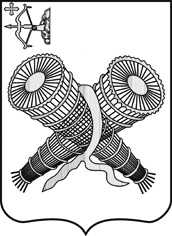 АДМИНИСТРАЦИЯ ГОРОДА СЛОБОДСКОГОКИРОВСКОЙ ОБЛАСТИПОСТАНОВЛЕНИЕот 30.12.2016  № 2983г. Слободской Кировской областиОб открытии городских инновационных площадок	В целях реализации Федеральных государственных образовательных стандартов дошкольного образования, основного общего образования и повышения качества образования администрация города Слободского  ПОСТАНОВЛЯЕТ:        1. Открыть городские инновационные площадки по проблеме:1.1. «Духовно- нравственное воспитание дошкольников на основе православной культуры» на 2016 - 2019 годы на базе муниципального казенного дошкольного образовательного учреждения  общеразвивающего вида детский сад «Звездочка» города Слободского  и  муниципального казенного дошкольного образовательного учреждения общеразвивающего вида детский сад «Тополек» города Слободского.1.2. «Физическое развитие детей  старшего дошкольного возраста через использование элементов фитнеса» на 2016 - 2019 годы на базе муниципального казенного дошкольного образовательного учреждения  общеразвивающего вида детский сад «Колокольчик»  города Слободского  и  муниципального казенного дошкольного образовательного учреждения общеразвивающего вида детский сад «Колобок» города Слободского.1.3. «Развитие познавательно - речевой деятельности дошкольников в процессе создания и  функционирования музея истории детского сада» на 2016- 2019 годы на базе муниципального казенного дошкольного образовательного учреждения  общеразвивающего вида детский сад «Аленушка»  города Слободского. 1.4. «Гражданское и патриотическое воспитание как средство становления личности» на базе муниципального казенного образовательного учреждения  средняя общеобразовательная школа №14 города Слободского.3. Продлить действие городской инновационной площадки «Духовно-нравственное воспитание обучающихся на основе православных традиций» на базе муниципального бюджетного образовательного учреждения  средняя общеобразовательная школа №5 города Слободского до 31.12.2019.4. Финансирование деятельности инновационных площадок производить за счет средств учреждений.5. Контроль за выполнением постановления возложить на заместителя главы администрации города по профилактике правонарушений и социальным вопросам А.В.Кротову.Глава города,глава администрации города Слободского                                                   	               И.В.Желвакова__________________________________________________________________ПОДГОТОВЛЕНО:Директор муниципального казенного учреждения«Городской методический кабинет»города Слободского							         М.С. ОдеговаСОГЛАСОВАНО:Заместитель главы администрациигорода Слободского по профилактике правонарушений и социальным вопросам                                      А.В. КротоваЗаведующий отделом образования и молодежной политики администрации города Слободского                                                                       С.Л. ТрегубоваЗаведующий  правовым отделом			администрации города Слободского		                           А.Н. ХалявинРазослать:  Дело – 2, ООА – 1, МКУ «ГМК» - 1, Орготдел-1, ДОО- 5, ОО- 2